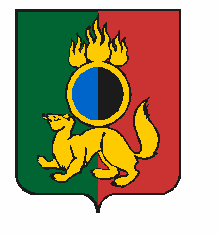 АДМИНИСТРАЦИЯ ГОРОДСКОГО ОКРУГА ПЕРВОУРАЛЬСКПОСТАНОВЛЕНИЕг. ПервоуральскО признании утратившим силу постановления Администрации городского округа Первоуральск                 № 2560 от 30 декабря 2020 года «Об утверждении положения о территориальной трехсторонней комиссии по регулированию социально-трудовых отношений в городском округе Первоуральск»В соответствии со статьей 35 Трудового кодекса Российской Федерации, Законом Свердловской области от 9 июня 2007 года N 53-ОЗ «О территориальных трехсторонних комиссиях по регулированию социально-трудовых отношений в муниципальных образованиях, расположенных на территории Свердловской области», решением Первоуральской городской Думы № 120 от 28 сентября 2023 года «Об утверждении Положения о территориальной трехсторонней комиссии по регулированию социально-трудовых отношений в городском округе Первоуральск», Администрация городского округа ПервоуральскПОСТАНОВЛЯЕТ:1. Признать утратившим силу постановление Администрации городского округа Первоуральск № 2560 от 30 декабря 2020 года «Об утверждении положения о территориальной трехсторонней комиссии по регулированию социально-трудовых отношений в городском округе Первоуральск».Опубликовать настоящее постановление в газете «Вечерний Первоуральск» и разместить на официальном сайте городского округа Первоуральск.3. Контроль за выполнением настоящего постановления возложить на заместителя Главы городского округа Первоуральск по управлению социальной сферой.03.10.2023№2607Глава городского округа Первоуральск     И.В. Кабец